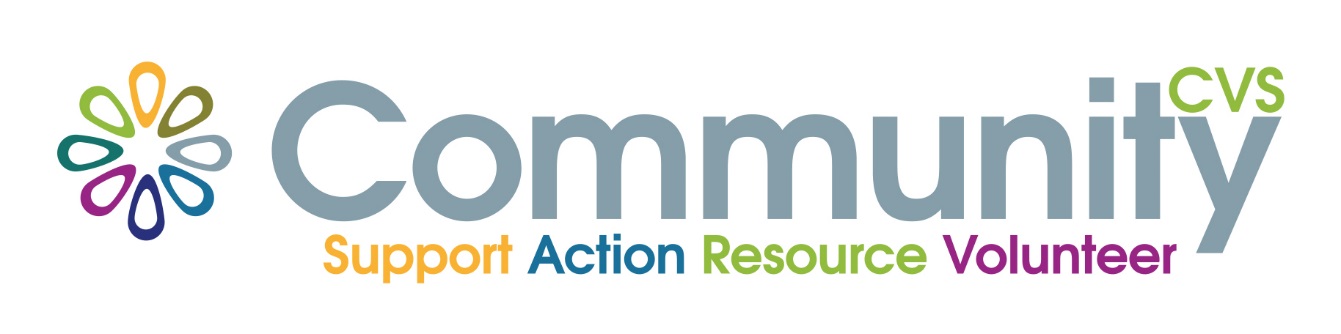  Volunteer Passport Free training for Volunteers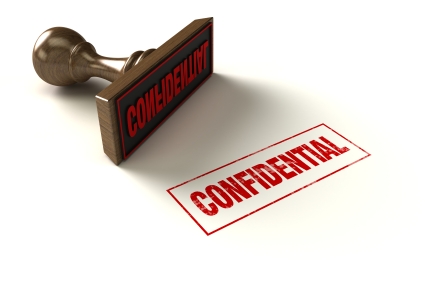 Confidentiality & Boundaries Wednesday 10th February 9am – 12.30pmMill Hill Community CentreNew Chapel Road, Blackburn BB2 4DT At the end of the session you will have:Learned all about confidentiality & familiarisation of Confidentiality Policy•Discussed the principles of confidentiality to their volunteering role & responses to situations involving confidentiality•Looked at the implications of confidentiality all parties•formulated a ‘check list’ for confidentiality•An Awareness of Child Protection within their volunteering roles•Guidelines for information sharing and practical & handling confidentiality.For More Information please contact:Marselle Davies Tel: 01254 583957Email: Marselle.davies@communitycvs.org.uk